ПРИКАЗ директора ЧОУ «Начальная школа «Юный гражданин» с изучением основ экономики и права»26.12.2022 года	№ 57ПРИКАЗЫВАЮ:Установить стоимость обучения на 2023 — 2024 учебный год для поступающих в 2023 году в размере 240000 (двести сорок тысяч) рублей.Директор ЧОУ НЭПШ		У.В. Метелева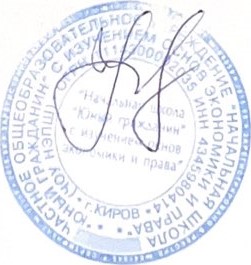 